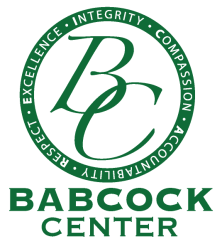 Babcock Center, Inc. Board of Directors’ Meeting ScheduleThe Board of Directors of Babcock Center, Inc. normally holds meetings on the fourth Monday of each month, with the exception of July and December, at 6:15 PM.  News releases announcing the agenda of the meetings are e-mailed or mailed monthly to those entities who have requested the information.  Any change in date, time or location will be announced at that time.Below are the proposed regular Board of Directors’ meeting dates for 2017.  The meetings are held in the Board Conference Room at 2725 Banny Jones Avenue, West Columbia, SC  29170.  Meeting dates are subject to change to accommodate holidays.	January 23, 2017	February 27, 2017	March 27, 2017	April 24, 2017	May 22, 2017	June 26, 2017	August 28, 2017	September 25, 2017	October 23, 2017	November 27, 2017For further information or assistance, please contact Babcock Center, Inc. at (803) 799-1970.